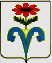 АДМИНИСТРАЦИЯ ПОДГОРНЕНСКОГО СЕЛЬСКОГО ПОСЕЛЕНИЯ ОТРАДНЕНСКОГО РАЙОНА ПОСТАНОВЛЕНИЕ от __03.12.2015___                                                                              № _120__                                        ст-ца ПодгорнаяОб утверждении Перечня первоочередных муниципальных услуг, предоставляемых в электронном виде администрацией Подгорненского сельского поселения Отрадненского районаВ соответствии с частью 6 статьи 11, статьи 20 Федеральным законом от 27 июля 2010 года № 210-ФЗ «Об организации предоставления государственных и муниципальных услуг», постановления главы администрации (губернатора) Краснодарского края от 16 июня 2010 года № 485 «О переходе к предоставлению в электронном виде государственных услуг оргнами исполнительной власти Краснодарского края и государственными учреждениями Краснодарского края» п о с т а н о в л я ю: 1. Утвердить Перечень первоочередных муниципальных услуг, предоставляемых в  электронном виде администрацией Подгорненского сельского поселения Отрадненского района (приложение).2. Контроль за выполнением настоящего постановления оставляю за собой.3. Постановление вступает в силу со дня его опубликования (обнародования).Глава Подгорненского сельского поселенияОтрадненского района                                                                  А.Ю.Леднёв                                                     ПРИЛОЖЕНИЕ                                                    УТВЕРЖДЕН                                                      постановлением администрации                                                           Подгорненского сельского поселения                                           Отрадненского района                                                      от __03.12.2015_____ №  __120_ПЕРЕЧЕНЬпервоочередных муниципальных услуг, предоставляемых в  электронном виде администрацией Подгорненского сельского поселения Отрадненского районаНачальник общего отдела  администрации Подгорненского сельского поселения                                             В.Н.Антипов        № п/пНаименование муниципальных услуг1.Признание граждан малоимущими в целях принятия их на учет в качестве нуждающихся в жилых помещениях2.Внесение изменений в учётные данные граждан, состоящих на учёте в качестве нуждающихся в жилых помещениях3.Принятие на учет граждан в качестве нуждающихся в жилых помещениях, предоставляемых по договорам социального найма4.Выдача разрешений на строительство, реконструкцию объектов капитального строительства5.Перевод (отказ в переводе) жилого помещения в нежилое или нежилого помещения в жилое помещение»6.Согласование (отказ в согласовании) переустройства и (или) перепланировки жилого помещения 7.Согласование переустройства и (или) перепланировки нежилого помещения в многоквартирном доме